Name: _____________________________Chapter 5 – Section 1: Surface Processes & Landscapes: Water & the GroundLesson: Water CycleI Can…/Main Ideas		Notes	I can label the water cycle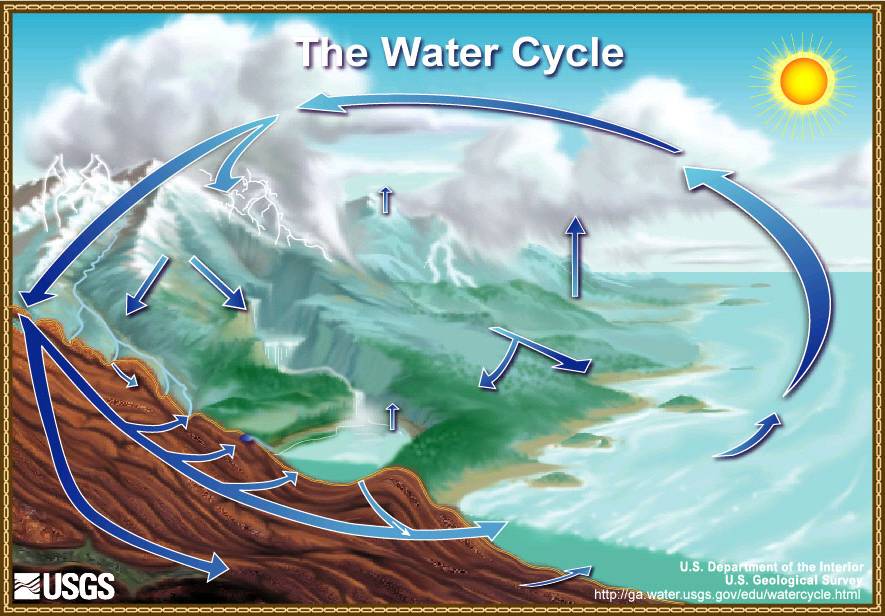 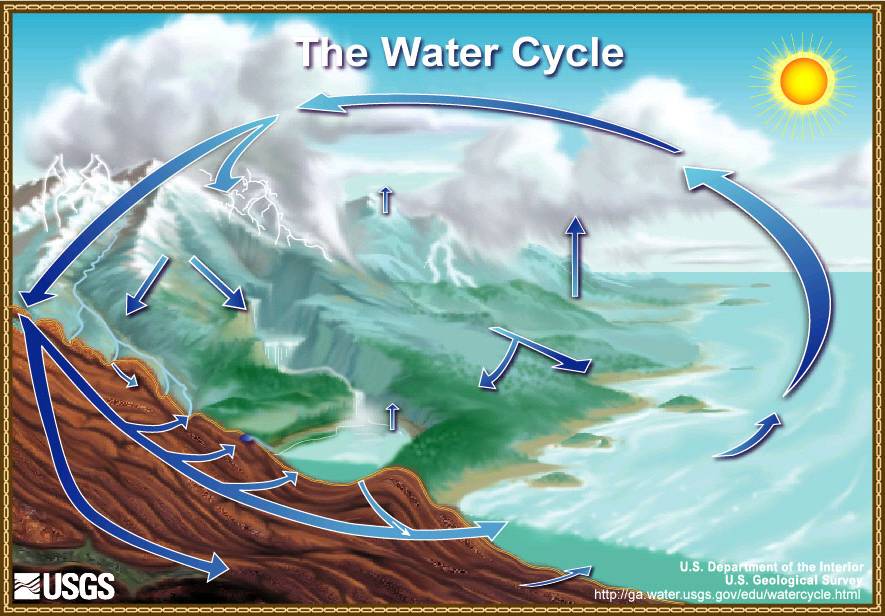 I can state the energy needed to fuel the water cycleESRT PG _______I can contrast the differences between runoff & infiltrationI understand the water budgetLesson: Factors affecting Infiltration & RunoffI Can…/Main Ideas		Notes		I can divide the earth’s surface into layers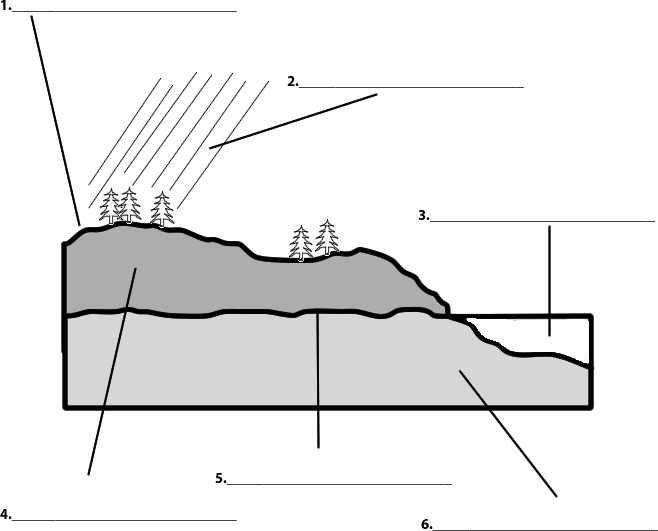 Label the picture (Zone of Saturation, Zone of Aeration, Water Table)I can describe the factors that affect infiltrationI can explain porosity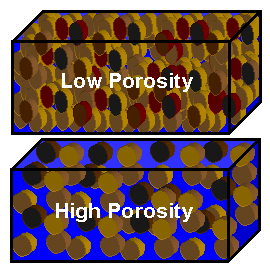 Draw graph for POROSITY of the 3 beakers below.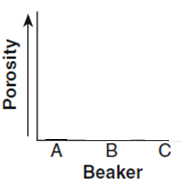 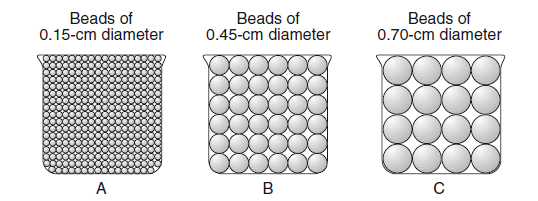 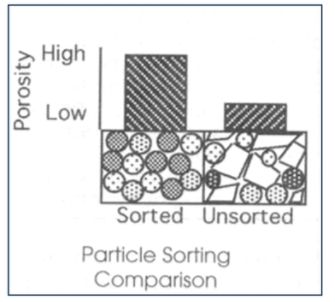 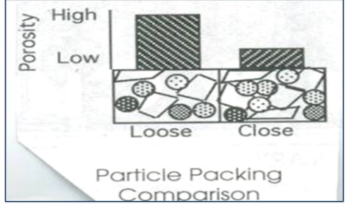 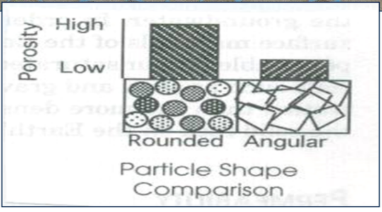 I can describe permeability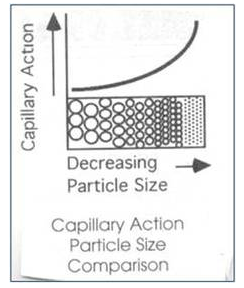 I can define capillarityI can describe factors that affect runoffLesson: WeatheringI Can…/Main Ideas		Notes	I can define weatheringI can differentiate between chemical & physical weatheringI can state examples of chemical weatheringI can state examples of physical weatheringI can describe the factors that affect the rate & type of weatheringI can explain soil formationLesson: Erosion & DepositionI Can…/Main Ideas		Notes		I can define erosion I can name the number one force & number one agent of erosionI can define deposition & describe factors causing it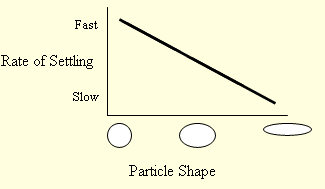 I can describe how dynamic equilibrium is reached